Галкина Л.С., Пермский институт (филиал) им. Г.В. Плеханова, г. Пермь,Шестаков А.П., ПГГПУ, г. ПермьВизуализация теории графов на основе сервиса Graph Online Теория графов – востребованный для различных областей применения (психология, социология, логистика, экономика, планирование и управление и т.д.) раздел дискретной математики, предлагающий удобный аппарат для решения прикладных задач. При этом для студентов данная теория не всегда проста для понимания. Дополнить традиционное изложение материала возможно на основе использования on-line-визуализатора Graph Online (http://graphonline.ru/, автор – Олег Шайхатаров). Создание графов в нем возможно следующими способами.На основе использования Главной панели инструментов (рис. 1).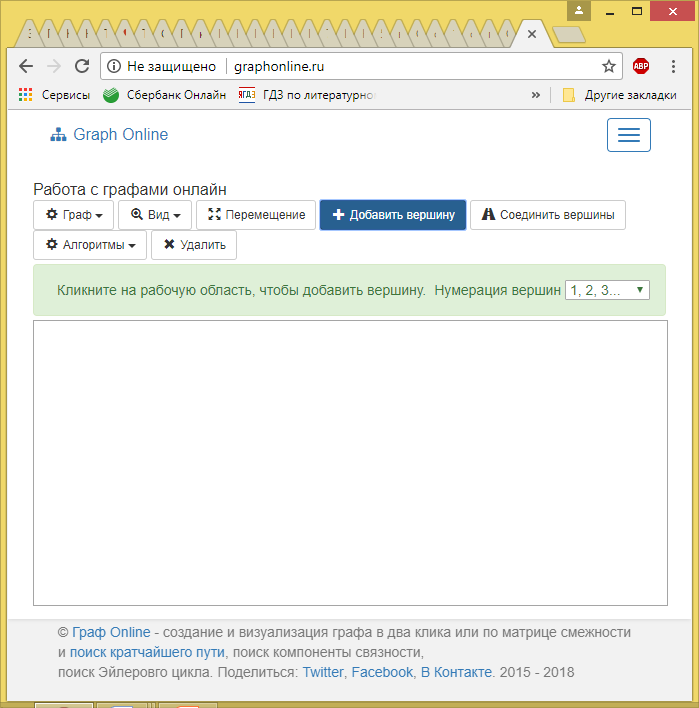 Рис. 1. Главная панель инструментов сервиса «Graph Online»На основе примеров встроенных графов. При этом студент может познакомиться с их разновидностями: планарным, полным, двудольным, взвешенным, Гамильтоновым, деревом, Графом Кэли прямого произведения Z2xZ3, Графом Халина) и свойствами (рис. 2). 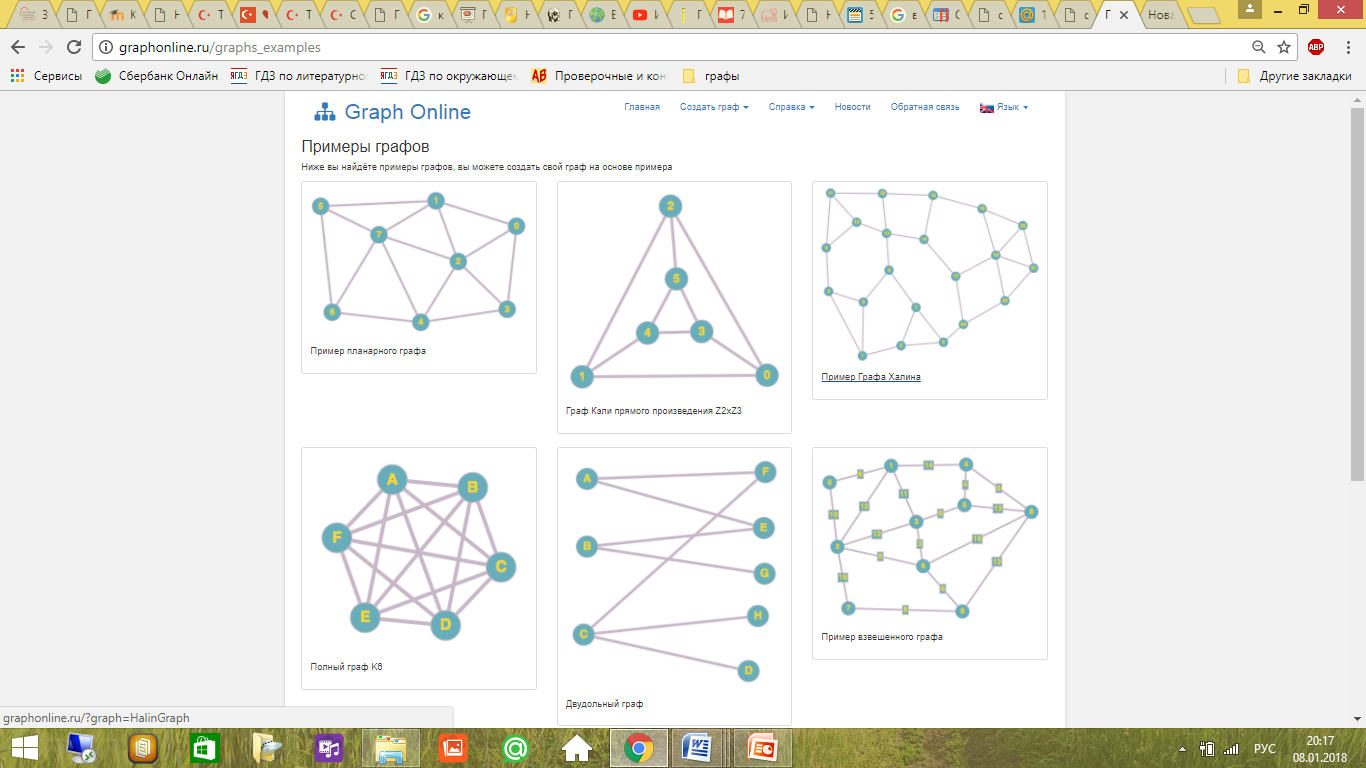 Рис. 2. Примеры графовПостроение графа происходит на основе удаления, добавления или изменения вершин или ребер (дуг).По матрице смежности. По матрице инцидентности. Студент отметит различия между матрицами инцидентности для ориентированного и неориентированного графов, обратит внимание на размерность матрицы (в отличие от матрицы смежности). Способы 3 и 4 позволяют наглядно увидеть, когда граф не может быть построен по матрицам вообще. Студенты  еще раз отметят различия между матрицами инцидентности для ориентированного и неориентированного графов, обратят внимание на размерность матриц смежности и инцидентности. Эти способы позволяют сверить результаты построения графа «на бумаге» с полученными в сервисе.На основе указанных способов можно решать взаимообратные задачи, например, такие: по матрице смежности построить граф и найти матрицу инцидентности (рис. 3).Рис. 3. Матрица смежности, изображение графа и матрица инцидентностиКроме решения задач, указанных выше, в сервисе реализуются следующие алгоритмы.Расчет степени вершин. Упорядочивание графов.Визуализация на основе весов.Поиск минимального остовного дерева.Нахождение Эйлеровых циклов и цепей.Нахождение компонентов связности.Поиск кратчайшего пути алгоритмом Дейкстры.Алгоритм Флойда-Уоршелла.В качестве примеров укажем применение некоторых из них.Задача 1. Каждый из шести городов может быть соединен с другим участком газопровода, стоимость строительства которого указана в таблице 1. Как построить самый дешевый нефтепровод, какова стоимость его строительства?Таблица 1. Данные по стоимости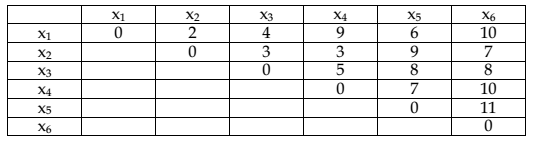 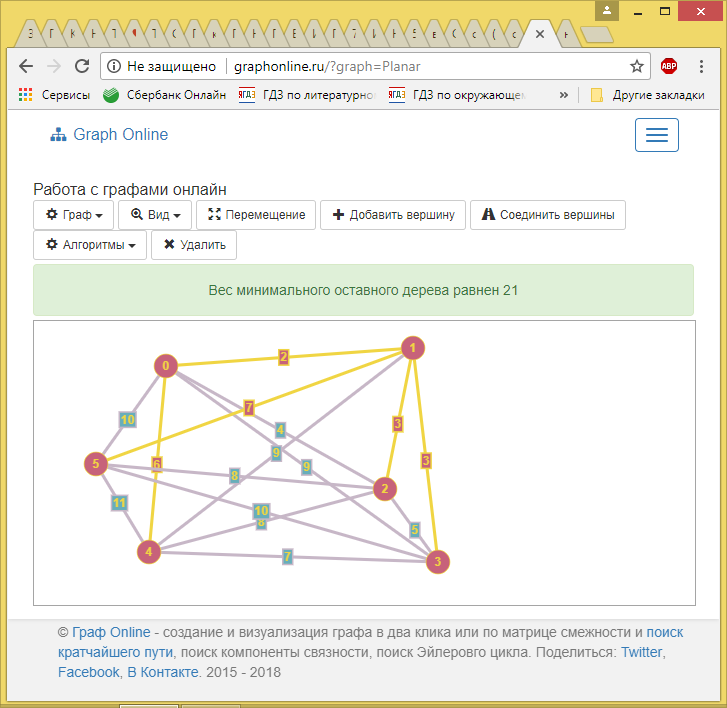 Рис. 4. Решение задачи с помощью алгоритма поиска минимального остовного дереваЗадача 2. Определить наименьшие затраты при перевозке груза из пункта x0 в пункт х6 через перевалочные пункты х1, х2, х3, х4, х5. Стоимость перевозки груза из пункта хi в хj указана на графе (рис. 5). Определить путь, соответствующий минимальной стоимости.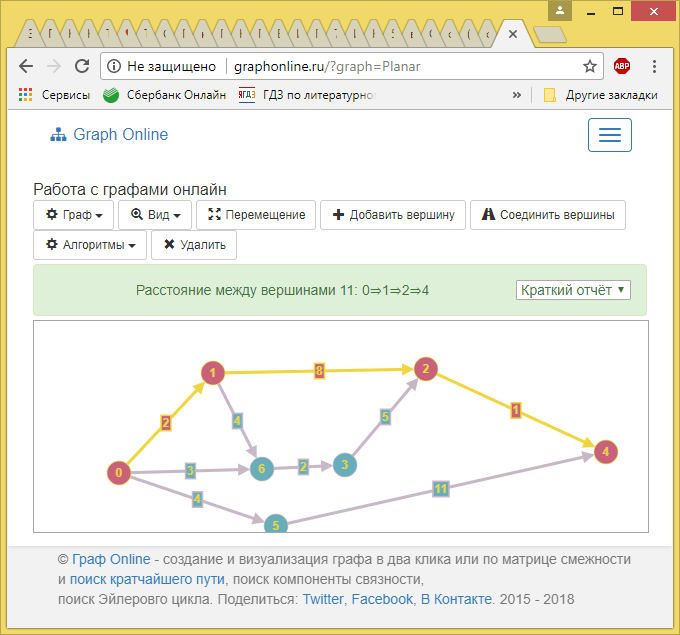 Рис. 5. Условия задачи и решение с помощью алгоритма ДейкстрыВ настоящее время применение различных on-line-сервисов при обучении студентов, являющихся представителями «цифрового поколения» – неотъемлемая часть образования. Применение подобных сервисов позволяет создавать, редактировать и исследовать объекты и способствует лучшему пониманию материала. Опыт использования визуализатора Graph Online при  изучении дискретной
математики (раздела «Введение в теорию графов») в Пермском институте (филиале)
 РЭУ им. Г.В. Плеханова позволил отметить повышение познавательного интереса и совершенствование системы математических знаний студентов в целом.0, 1, 1, 0, 0, 0, 0, 0, 1, 0, 1, 0, 0, 0, 0, 1, 1, 1, 0, 1, 1, 0, 0, 1, 0, 0, 1, 0, 1, 0, 0, 0, 0, 0, 1, 1, 0, 0, 1, 0, 0, 0, 0, 0, 0, 0, 1, 1, 0, 0, 0, 0, 1, 1, 0, 1, 0, 1, 1, 0, 0, 1, 1, 0,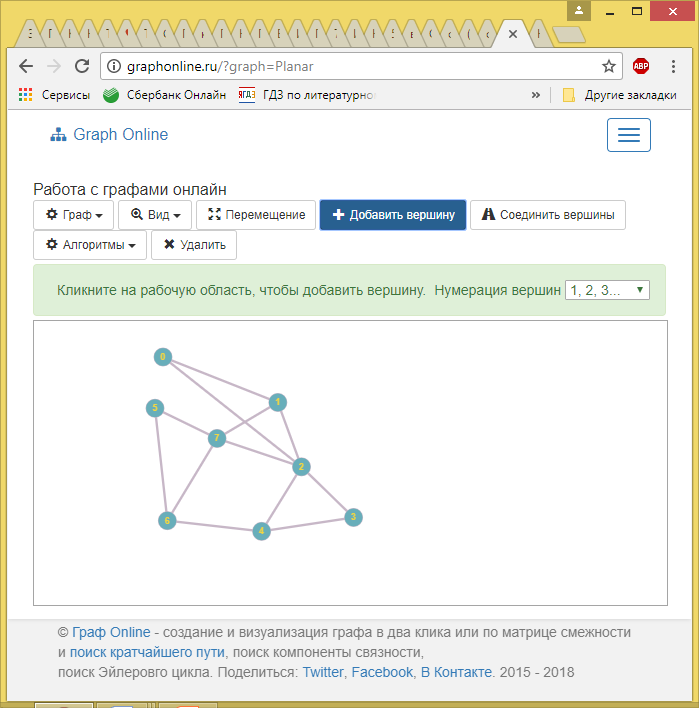 1, 1, 0, 0, 0, 0, 0, 0, 0, 0, 0, 01, 0, 1, 0, 0, 0, 0, 0, 1, 0, 0, 00, 1, 1, 1, 1, 0, 0, 0, 0, 1, 0, 00, 0, 0, 1, 0, 1, 0, 0, 0, 0, 0, 00, 0, 0, 0, 1, 1, 1, 0, 0, 0, 0, 00, 0, 0, 0, 0, 0, 0, 1, 0, 0, 1, 00, 0, 0, 0, 0, 0, 1, 1, 0, 0, 0, 10, 0, 0, 0, 0, 0, 0, 0, 1, 1, 1, 1